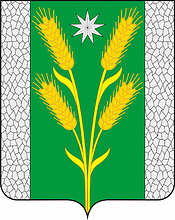 АДМИНИСТРАЦИЯ БЕЗВОДНОГО СЕЛЬСКОГО ПОСЕЛЕНИЯКУРГАНИНСКОГО РАЙОНАПОСТАНОВЛЕНИЕот 18.05.2020                                             				                                         № 87поселок СтепнойО предоставлении сведений о доходах, расходах, об имуществеи обязательствах имущественного характераза отчетный период с 1 января 2019 г. по 31 декабря 2019 г.в Безводном сельском поселении Курганинского районаНа основании Указа Президента Российской Федерации от 17 апреля 2020 г. № 272 «О предоставлении сведений о доходах, расходах, об имуществе и обязательствах имущественного характера за отчетный период с 1 января по 31 декабря 2019 г.», Уставом Безводного сельского поселения Курганинского района, зарегистрированного Управлением Минюста РФ по Краснодарскому краю от 7 июня 2017 г. № RU 235173022017001 постановляю: 	1. Установить, что сведения о доходах, расходах, об имуществе и обязательствах имущественного характера за отчетный период с 1 января по 31 декабря 2019 г., срок подачи которых предусмотрен: постановлением администрации Безводного сельского поселения Курганинского района от 2 марта 2015 г. № 36 «Об утверждении Положения о предоставлении сведений о доходах, расходах, об имуществе и обязательствах имущественного характера в администрации Безводного сельского поселения Курганинского района по должностям муниципальной службы»;постановлением администрации Безводного сельского поселения Курганинского района от 22 марта 2013 г. № 25 Об утверждении Положения о предоставлении лицом, поступающим на работу, на должность руководителя муниципального учреждения, а также руководителем муниципального учреждения сведений о своих доходах, об имуществе и обязательствах имущественного характера и о доходах, об имуществе и обязательствах имущественного характера супруги (супруга) и несовершеннолетних детей» предоставляются до 1 августа 2020 г., включительно.2. Общему отделу администрации Безводного сельского поселения Курганинского района (Ханова С.В.) обеспечить: опубликование (обнародование) настоящего постановления в установленном законом порядке;опубликовать (обнародовать) на официальном сайте муниципального образования Курганинский район в информационно-телекоммуникационной сети «Интернет».3. Контроль за выполнением настоящего постановления оставляю за собой.	4. Постановление вступает в силу со дня его официального опубликования (обнародования).Глава Безводного сельского поселения   Курганинского района                                              Н.Н. Барышникова